CURRICULUM VITAEFonctions actuelles      	 Maître de conférences – HDR Droit public à l’Institut de Management Public et Gouvernance Territoriale.Chercheur à l’Institut Louis Favoreu – Groupe d’études et de recherches comparées sur la justice constitutionnelle (CNRS UMR 7318 Droit International, Comparé et Européen) – ED 67 – Sciences juridiques et politiques.Fonctions exercées au sein d’Aix-Marseille Université Référent déontologie depuis février 2020Vice-Présidente déléguée à la Vie Etudiante de décembre 2015 à décembre 2019Membre de la Commission Recherche de novembre 2015 à décembre 2019Membre du Conseil académique depuis novembre 2015 à décembre 2019Membre de la Section disciplinaire (Enseignants et usagers) de novembre 2015 à décembre 2019Membre élue (collège MCF) du Conseil de l’UMR 7318 depuis mai 2018Responsable scientifique de la Chaire Louis Favoreu pour 2016-2017 consacrée à La démocratie en crise ? : organisation d’un cycle de séminaires et d’un colloque sur le thème retenu grâce au financement de la Fondation d’AMU.Fonctions exercées au sein de l’IMPGT Responsable de la Formation des élus locaux – AMU-IMPGT – Formation ayant reçu l’agrément du Ministère de la cohésion des territoires et des relations avec les collectivités territoriales le 11 avril 2019Directrice adjointe de l’IMPGT de 2017 à 2020Membre du Conseil d’UFR de l’Institut de Management Public et Gouvernance Territoriale depuis 2004Directrice des formations, relations extérieures et communication de 2014 à 2020Directrice du MASTER 2 Droit et Management publics des collectivités territoriales depuis 2012Directrice de la Mention LICENCE ADMINISTRATION PUBLIQUE depuis 2018Directrice de la 3ème année de la Licence de Management public – Mention LICENCE ADMINISTRATION PUBLIQUE en apprentissageResponsable VAE au sein de l’Institut de Management Public et Gouvernance Territoriale depuis 2008Fonctions antérieures au sein de l’IMPGTCo-Directrice du MASTER 2 Droit et Management publics des collectivités territoriales de 2008 à 2012 avec le Professeur Jacques BourdonDirectrice de la LICENCE Administration publique Parcours Management public (2011-2015)Responsable pédagogique de la LICENCE 1 Administration publique Parcours Management public (2008-2011)TITRE UNIVERSITAIRE FRANCAIS : Docteur en DroitTitre de la thèse : Le contentieux des actes périphériques en matière électoraleDate et lieu de soutenance : Aix-en-Provence le 21 janvier 2000Directeur de recherche : M. le Professeur Richard GHEVONTIANJury : M. Alain Delcamp, Administrateur du Sénat, Directeur général de la communication et du développement technologique, M. Francis Delperee, Professeur à l’Université catholique de Louvain, M. Richard Ghevontian, Professeur à l’Université d’Aix-Marseille III, M. Ferdinand Melin-Soucramanien, Professeur à l’Université de Montesquieu Bordeaux IV, M. Eric Oliva, Professeur à l’Université d’Avignon et des Pays de Vaucluse, M. André Roux, Professeur à l’Institut d’Etudes Politiques d’Aix-en-Provence.DIPLOMESMembre d’associations scientifiquesDepuis 2018 : Membre du Comité scientifique de la Chaire de recherche en études parlementaires de l’Université de Luxembourg.Depuis 2014 : Membre du Centre d'études et de recherche interdisciplinaires sur la Sécurité civile (CERISC) relevant de l’Ecole Nationale Supérieure des Officiers de Sapeurs-Pompiers.Depuis 2004 : Membre de l’Association Française de Droit Constitutionnel.ACTIVITE ET PUBLICATIONS EN MATIERE DE RECHERCHE1) - Responsabilités scientifiques2) – PublicationsOUVRAGESRAPPORT DE RECHERCHEARTICLES ET COMMUNICATIONS AYANT DONNE LIEU A PUBLICATIONNOTES / COMMENTAIRES DE JURISPRUDENCE3) – Colloques4) – Direction de collection aux Presses Universitaires de Provence : Espaces publics5) – ThèsesCotutelle de thèse (Philippe Poirier, Professeur Université de Luxembourg) : Morgan Ouhida sur L’éthique des parlementaires : une responsabilité en mutation (depuis 2019).Co-direction avec le Professeur Patrick Gaïa : Maria Gudzenko sur L’application des standards européens des élections en droit comparé (depuis 2019).Cotutelle de thèse (Philippe Poirier, Professeur Université de Luxembourg) : Nicolas Duca sur Evaluation parlementaire des politiques publiques : Du rééquilibrage constitutionnel des pouvoirs à la lutte contre la crise de la représentativité (depuis 2018).Co-direction avec le Professeur Richard Ghevontian : Gaël Martin-Micallef sur Le traitement du contentieux des élections par les autorités administratives et juridictionnelles en Europe centrale et orientale (depuis 2016).Co-direction avec le Professeur Richard Ghevontian : Fabien Bravi, L'adaptation des principes applicables au droit de suffrage à l'évolution du droit électoral (depuis 2014)6) - Participation à des jurys de thèse/HDRMembre du jury de soutenance de thèse Nissaf Jarbaoui, Le pouvoir financier de l’organe législatif. Etude de droit comparé, Aix-Marseille Université, 22 janvier 2020.Membre du jury de soutenance de thèse de Louis Tron de Bouchony, La communication des collectivités territoriales en période électorale, Université Paul Cézanne, 23 juin 2007.Membre du jury de soutenance d’HDR de William Benessiano (MCF Droit public), Aix-Marseille Université, 18 juillet 2016.ACTIVITE EN MATIERE D’ENSEIGNEMENTFaculté de droit et de science politique – Aix Marseille Université :Autres :Centre universitaire de formation et de recherche de MayotteInstitut de management public et gouvernance territoriale – Aix Marseille Université :Institut d’études politiques d’Aix-en-ProvenceInstitut d’études françaises pour étudiants étrangers – Université Paul Cézanne :Ecole militaire de l’air – Base 701 - Salon de Provence :Activités de visiting :Collège universitaire français :Agence nationale de la fonction publique de Roumanie :Autres :SOPHIE LAMOUROUXMaître de conférences en Droit publicHabilitation à diriger les recherchesNée le 7 septembre 1972sophie.lamouroux@univ-amu.fr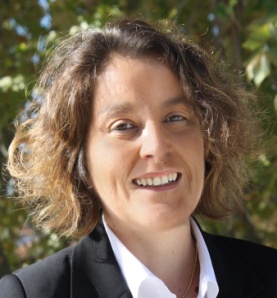 Février 2006Obtention de l’HABILITATION A DIRIGER LES RECHERCHES22 novembre 2001Obtention du CERTIFICAT D’APTITUDE A LA PROFESSION D’AVOCATJanvier 2001PRIX DE THESE DE DROIT PUBLIC - Université de Droit, d’Economie et des Sciences d’Aix-Marseille (année 1999-2000)Janvier 2000DOCTORAT DROIT - Mention très honorable avec félicitations du Jury à l’unanimitéLa thèse a été proposée pour un prix et pour une subventionSeptembre 1995D.E.A. Droit Public - Option générale, à  de droit d’Aix-en-Provence (mention assez bien)Sujet mémoire : « La liberté d’aller et venir en France » sous la direction du Professeur Patrick GAÏAJuin 1994MAITRISE en droit public à  de droit d’Aix-en-Provence (mention assez bien)Juin 1993LICENCE en droit à  de droit d’Aix-en-Provence (mention assez bien)Juin 1992DEUG II de droit à  de droit d’Aix-en-Provence (mention assez bien)Juin 1991DEUG I de droit à  de droit d’Aix-en-Provence (mention assez bien)Juin 1990BACCALAUREAT série D au Lycée Thiers à Marseille (mention assez bien)Depuis 2019Directrice de la Chaire Eugène Pierre, Etudes en droit des assemblées parlementaires et locales et droit des élections.1er, 2 et 3 juillet 2019Organisation d’une Summer school dans le cadre de la « Pépinière d’excellence » financée par la Fondation A*Midex sous la direction d’Hélène Thomas : Repenser les modèles de justice (JUS) et les droits des minorités dans les démocraties contemporaines (DEMOS) avec Tocqueville (TO).Depuis 2018Membre élue (collège MCF) du Conseil de l’UMR 7318 depuis mai 20182016-2017Co-responsable scientifique de la Chaire Louis Favoreu pour 2016-2017 consacrée à La démocratie en crise ? : organisation d’un cycle de séminaires et d’un colloque sur le thème retenu grâce au financement de la Fondation d’AMU.Depuis 2017R. Ghevontian, S. Lamouroux, fascicules de commentaires Juris-Classeur Administratif chez LexisNexis : Fasc. 1467 « Contentieux des élections parlementaires. Compétence et procédure » ; Fasc.  1470 « Contentieux des élections parlementaires. Contrôles au fond » ; Fasc. 1473 « Contrôle des élections présidentielles » ; Fasc. 1476 « Contrôle des référendums ».2019S. de Cacqueray, S. Hutier et S. Lamouroux (sous la dir. de), Le Parlement depuis 2008 : renforcement, statu quo ou retour au(x) fondement(s) de la Ve République ?, IFJD, Collection Colloques et Essais, 96, 2019, « Le contrôle parlementaire est-il trouvable ? », pp. 167-186.2019R. Ghevontian (sous la dir. de), Eugène Pierre, précurseur du droit parlementaire contemporain, Actes du colloque du 18 novembre 2016, Bruylant, Collection Etudes parlementaires, 2019, « Eugène Pierre et la vérification des pouvoirs », pp. 83-106.2018Mickaël Bardin, Priscilla Monge, Marthe Fatin-Rouge Stefanini, Caterina Severino (dir.), La démocratie connectée, Actes du colloque organisé par le CDPC Jean-Claude Escarras, Université de Toulon et l’ILF-GERCJ AMU, UMR 7318 DICE, Confluence des droits, disponible en open access : https://dice.univ-amu.fr/fr/dice/dice/publications/confluence-droits/ouvrages#numero5, pp. 59-70.2016M. Fatin-Rouge Stéfanini et R. Mehdi (sous la dir. de), La frontière revisitée. Un concept à l’épreuve de la globalisation, Institut universitaire Varenne, Collection Colloques & Essais, 2016, « La frontière dépassée par la dynamique territoriale de l’Union européenne ? », pp. 77-95.2012S. de Cacqueray et S. Lamouroux (sous la dir. de), Mutations et évolutions des élections présidentielles : le regard de l’histoire, PUAM, 2012, « La genèse de l’élection présidentielle au suffrage universel direct sous la Vème République », pp. 61-80.2012J. Bourdon, R. Fouchet et J.-R. Lopez (sous la dir. de), S. Lamouroux, (coordonné par), Cas en management public, EMS, 2012, « Essai de clarification des compétences au sein du couple région/département », pp. 140-155.2012X. Magnon, R. Ghevontian et M. Stéfanini, (sous la dir. de), Pouvoir exécutif et Parlement : de nouveaux équilibres ?, PUAM, 2012, « L’ordre du jour, instrument de reparlementarisation ?», pp. 339-360.2010 et 2012R. Ghevontian, W. Benessiano, C. Charpy et S. Lamouroux, Cours, exercices corrigés, Armand Colin, 1ère édition, 2010, 191 p. spéc. pp. 47-55 (Le Parlement : Organisation), pp. 91-105 (La procédure législative), pp. 113-131 (Le régime présidentiel, Les Etats-Unis), pp. 152-166 (La division verticale des pouvoirs) ; 2ème édition 2012, 192 p. spéc. pp. 49-62 (Le Parlement : Organisation), pp. 88-99 (La procédure législative), pp. 108-128 (Le régime présidentiel, Les Etats-Unis), pp. 155-166 (La division verticale des pouvoirs).2011S. de Cacqueray, M. Fatin-Rouge Stéfanini, R. Ghevontian et S. Lamouroux (sous la dir. de), Sincérité et démocratie  PUAM, 2011, « Sincérité et juge électoral », pp. 143-172.2007P. Bluteau (sous la dir. de), Guide pratique des élections et de la démocratie participative, éditions WEKA, octobre 2007, plus particulièrement Partie V Chapitre 2 (Le contentieux préparatoire) et Chapitre 4 (Le contentieux du financement).Juillet.-Août 1997L. Favoreu et L. Philip (sous la dir. de), Les Grandes Décisions du Conseil constitutionnel Mise à jour des index et notes de l’ouvrage, 9e édition, 1997.2020Contribution à la Recherche réalisée à l’occasion des dix ans de la QPC, avec le soutien du Conseil constitutionnel, sous la direction de Sophie de Cacqueray et Sophie Hutier, Procédure législative et QPC : Recherche pluridisciplinaire sur de nouvelles interactions institutionnelles, janvier 2020Contribution : « L’influence de la QPC sur le Parlement : une relation normalisée - Le cas des décisions QPC d’abrogation avec effet différé ».2018Article publié à la Revue du gestionnaire public, n° 3, 5 octobre 2018 en coll. Avec T. Eisinger, « La démocratie directe pourrait-elle, en France, renforcer le consentement à l’impôt ? ».2018Article publié à la Revue Française de Droit Constitutionnel, 115-2018, pp. 533-548 : « Le droit de message présidentiel sous la Vème République : un pouvoir inutile ? ».2016Article publié à la Revue Française de Droit Constitutionnel, 107-2016, pp. 679-688 : « La métropole d’Aix-Marseille-Provence devant le conseil constitutionnel : la répartition des sièges de l’organe délibérant à l’aune du principe d’égalité devant le suffrage ».2013Article publié à Constitutions, juillet-septembre 2013,  pp. 461-473, « Moralisation de la vie publique : le Conseil de l’Europe et la lutte contre la corruption ».2012Article publié à la Revue Française de Droit Constitutionnel, 89-2012, pp. 83-103 : « La réforme des collectivités territoriales et le Conseil constitutionnel : ombres et lumières ». 2011Article publié à Pouvoirs locaux, n° 89 II/2011, pp. 129-134 : « Entre prudence et perplexité : une décision au goût d’inachevé ».2009Article publié à  de Droit Constitutionnel, 77-2009, pp. 135-145 : « La révision de l’article 25 de la Constitution».2009Article publié à la Lettre de la démocratie locale et participative, n° 5, Janvier/Février 2009, pp. 4-5  « Elections européennes : mode d’emploi».2008Article publié à la Lettre de la démocratie locale et participative, n° 3, Juillet/Août 2008, pp. 2-3 : « Bilan du contentieux des élections législatives des 10 et 17 juin 2007 ». 2008Article publié à la Lettre de la démocratie locale et participative, n° 2, Avril/Mai 2008, pp. 2-3 : « Elections locales 2008 : le renouvellement des conseils communautaires, un enjeu de tout premier ordre ».2008Article publié in Blog français de droit constitutionnel, 28 juillet 2008 : « 1 voix… et alors ? ».2008Article publié à  de Droit Constitutionnel, Hors série, Juin 2008, Réviser  en 2008 ? Après le Comité Balladur, pp. 157-167 : « De la présentation à la présélection des candidats à l’élection présidentielle : le filtrage comme fil d’Ariane ».2008Article publié Lettre de la démocratie locale et participative, n° 1, Janvier/Février 2008, pp. 7-8 : « Ne pas oublier pour le jour du scrutin… ».2003Article publié à  de Droit Constitutionnel, 55-2003, pp. 609-621 : « La disparition de la sanction automatique d’inéligibilité pour les comptables de fait : quel avenir pour la sanction électorale ? ».2002Article publié aux Petites Affiches, 12 mars 2002, n° 51, pp. 14-20 : « Elections présidentielles 2002 - Nouveautés et perspectives contentieuses ». 2001Article publié à  de Droit Constitutionnel, 48-2001, pp. 801-824 : « La codification ou la démocratisation du droit ».2014Note de jurisprudence sous C.C., décision n° 2014-405 QPC du 20 juin 2014, Commune de Salbris : « Mode de répartition des sièges des conseillers communautaires : censure de l’accord local », publié à la revue Droit administratif, octobre 2014, n° 10, comm. 58, pp. 21-23.2014Note de jurisprudence sous C.C., décisions n° 2014-688 DC et n° 2014-689 DC du 13 février 2014, Loi interdisant le cumul de fonctions exécutives avec le mandat de représentant au Parlement européen et Loi organique interdisant le cumul des fonctions exécutives locales avec le mandat de député ou de sénateur : « Vers la fin du cumul des mandats ? », publié à la Revue Française de Droit Constitutionnel, 99-2014 publié à la Revue Française de Droit Constitutionnel, 99-2014, pp. 682-692.2010Note de jurisprudence sous C.C., décision n° 2010-6/7 QPC du 11 juin 2010, « Abrogation de l’article L7 du code électoral ou la fin d’une inconstitutionnalité attendue » publié à la Revue générale des collectivités territoriales, Octobre 2010, n° 48, pp. 201-206.2009Note de jurisprudence sous C.C. décisions n° 2008-572 DC du 8 janvier 2009, Loi organique portant application de l’article 25 de  et n° 2008-573 DC du 8 janvier 2009, Loi relative par la commission prévue à l’article 25 de  et à l’élection des députés, publié à  de Droit Constitutionnel, 79-2009, pp. 575-587en collaboration avec GHEVONTIAN (R.).2009Commentaire de jurisprudence publié à l’Annuaire International de Justice constitutionnelle, n° XXIV-2008, pp. 653-690, spéc. pp. 676-682 : « Chroniques France »2008Commentaire de jurisprudence publié à l’Annuaire International de Justice constitutionnelle, n° XXIII-2007, pp. 761-823, spéc. pp. 784-788 : « Chroniques France ».2008Note de jurisprudence sous C.C., décision n° 2007-3888/3967 du 29 novembre 2007,A.N., Eure-et-Loir (1ère circ.), Mme Dominique Chéron et Mme Françoise Vallet : « Financement de campagne et propagande électorale : dissociation des contentieux,harmonisation du contrôle ? » publié in Petites Affiches, 22 février 2008, n° 39, pp. 15-20 et revue électronique Blog français de droit constitutionnel.2007Note de jurisprudence sous C.C., décision n° 2006-20/21 I du 20 juillet 2006, Situation de deux députés et de quatre sénateurs au regard du régime des incompatibilités parlementaires publié à  de Droit Constitutionnel, 69-2007, pp.120-122.2007Note de jurisprudence  sous C.E., ord. réf., 11 janvier 2007, n° 300428 : « Campagne électorale : égalité ou équité ? »  publié in Petites Affiches, 11 juillet 2007, n° 138, pp. 10-18.2003Note de jurisprudence sous Conseil d’Etat, 2 octobre 2002, CCI de Meurthe-et-Moselle, n° 227868 publié à  de , 2003-3, pp. 2221-2234 : « Un nouveau principe général du droit inspiré du droit du travail et applicable à la fonction publique ».2002Commentaire de jurisprudence publié à l’Annuaire International de Justice constitutionnelle, 2001, pp. 577-632 : « Chronique France ».2001Note de jurisprudence sous Conseil d’Etat, Avis, 30 juin 2000, Mme BEURET, n° 218 461, publiée in Petites Affiches, 14 Février 2001, n ° 32, pp. 17-20.1er, 2 et 3 juillet  2019Organisation d’une Summer school dans le cadre de la « Pépinière d’excellence » financée par la Fondation A*Midex sous la direction d’Hélène Thomas : Repenser les modèles de justice (JUS) et les droits des minorités dans les démocraties contemporaines (DEMOS) avec Tocqueville (TO).Décembre 2018Participation au colloque, « Présider la République », Perspectives historique, politique et sociale de l’exercice du pouvoir par le Chef de l’Etat, organisé par le Centre d’Etudes et de Recherche d’Histoire des Idées et des Institutions Politiques, 13 et 14 décembre 2018, FDSP, Aix-Marseille Université.Contribution : « Le quinquennat a-t-il modifié la fonction présidentielle ? ».Novembre 2018Participation au colloque, Aix Marseille Provence : une métropole au service de l’égalité ?, Journée d’étude de la Pépinière d’excellence financée par la Fondation A*Midex sous la direction d’Hélène Thomas : Repenser les modèles de justice (JUS) et les droits des minorités dans les démocraties contemporaines (DEMOS) avec Tocqueville (TO).Contribution : « La métropole : une « élection » contestée »Juin 2018Participation au colloque, Le Parlement depuis 2008 : renforcement, statu quo ou retour au(x) fondement(s) de la Ve République ?, sous la dir. de S. de Cacqueray, S. Hutier et S. Lamouroux, FDSP, Université d’Aix-Marseille, 8 juin 2018.Contribution : « Le contrôle parlementaire est-il trouvable ? ».Mars 2018Participation au 9ème Symposium « La gestion de la participation citoyenne à l’élaboration et à la mise en œuvre des décisions dans les administrations et les organisations de l’État » - Regards croisés sur les transformations de la gestion des organisations, organisé par l’ESSECT, Université de Tunis les 1er et 2 mars 2018.Contribution en collaboration avec T. Eisinger : « La démocratie directe locale, un nouveau levier pour améliorer le consentement à l’impôt ? ».Mai 2017Co-organisatrice,  Les comités de réflexion sur les institutions sous la Ve République, FDSP, Université d’Aix-Marseille, 12 mai 2017.Animation de la table ronde sur « Les effets des comités ».Mars 2017Participation au colloque, L’élection présidentielle, une élection à la recherche de ses juges, organisé par l’Association bordelaise des juristes en contentieux publics, 28 mars 2017, Table ronde « Quel contrôle sur le résultat des élections ? »Novembre 2016Participation au colloque, La démocratie connectée : ambitions, enjeux, réalité, organisé par le CDPC Jean-Claude Escarras, Université de Toulon et l’ILF-GERCJ AMU, UMR 7318 DICE (Responsables scientifiques pour l’ILF : Marthe Fatin-Rouge Stéfanini, et Priscilla Monge ; pour le CDPC : Mickaël Bardin et Caterina Sévérino).Contribution « Garanties démocratiques et numérique », La démocratie connectée, Mickaël Bardin, Priscilla Monge, Marthe Fatin-Rouge Stefanini, Caterina Severino (dir.), Confluence des droits, 2018, pp. 59-70.Novembre 2016Participation au colloque Eugène Pierre, sous la dir. de S. de Cacqueray et R. Ghevontian, Eugène Pierre et le Traité de droit politique, électoral et parlementaire FDSP, Université d’Aix-Marseille, 18 novembre 2016.Contribution : « Eugène Pierre et la vérification des pouvoirs » à paraître chez Larcier-Bruylant.Avril 2015Co-organisatrice de la Journée décentralisée de l’AFDC, Les messages présidentiels à Aix-en-Provence – Faculté de droit, Université d’Aix-Marseille, 10 avril 2015.Contribution : « Le droit de message présidentiel sous la Vème République : un pouvoir inutile ? ».Novembre 2014Participation à la VIIè Journée de l’UMR Droits International, Comparé et Européen, La frontière revisitée : un concept à l’épreuve de la globalisation, à Aix-en-Provence - Faculté de droit, Université Paul Cézanne, 21 novembre 2014.Contribution : « La frontière dépassée par la dynamique territoriale de l’Union européenne ? » à paraître dans la collection A la croisée des droits sous la direction de Rostane MEHDI, Bruylant.Mars 2012Co-organisatrice de la Journée décentralisée de l’AFDC à Aix-en-Provence – Faculté de droit, Université d’Aix-Marseille, 16 mars 2012.Contribution : « La genèse de l’élection présidentielle au suffrage universel direct sous la Vème République », in Mutations et évolutions des élections présidentielles : le regard de l’histoire, ss. la direction de S. de Cacqueray et S. Lamouroux, PUAM 2012, pp. 61-80.Décembre  2010Participation à la Journée décentralisée de l’AFDC à Aix-en-Provence - Faculté de droit, Université Paul Cézanne, 16 décembre 2010.Contribution : « L’ordre du jour, instrument de reparlementarisation ?», in Pouvoir exécutif et Parlement : de nouveaux équilibres ?, ss. la direction de X. Magnon, R. Ghevontian et M. Stéfanini, PUAM, 2012, pp. 339-360.Janvier 2010Co-organisatrice du colloque « Sincérité et démocratie » organisé par l’Institut Louis Favoreu – Groupe d’études et de recherches sur la justice constitutionnelle, 29 janvier 2010, Faculté de droit, Université Paul Cézanne.Contribution : « Sincérité et juge électoral », in Sincérité et démocratie, ss. la direction de S. de Cacqueray, M. Fatin-Rouge Stéfanini, R. Ghevontian et S. Lamouroux, PUAM, 2011, pp. 143-172.Juin 2005Participation au VIe Congrès Français de Droit Constitutionnel organisé par  l’Association Française des Constitutionnalistes à Montpellier les 9, 10 et 11 juin 2005Communication : « Les relations entre le Sénat et la décentralisation (1969-2003) ».Juin 2002Participation au Ve Congrès Français de Droit Constitutionnel organisé par  l’Association Française des Constitutionnalistes à Toulouse les 6, 7 et 8 juin 2002Communication : « Actes préparatoires à l’élection présidentielle : dernier acte ».2017HERNANDEZ (S.), À la recherche du management territorial, construire les territoires entre idéologie, paradoxe et management, coll. Espaces publics, sous la direction de Sophie Lamouroux et Edina Soldo, PUP, 2017.2015SOLDO (E.), ss. la dir., Quand les musiques actuelles entrent en scène. Pour un ancrage territorial d’une filière musiques actuelles en Pays d’Aix,  coll. Espaces publics, sous la direction de Sophie Lamouroux et Edina Soldo, PUP, 2015.2015SCHNEIDER (W.), Les politiques culturelles allemandes. Un état des lieux, coll. Espaces publics, sous la direction de Sophie Lamouroux et Edina Soldo, PUP, 2015.2018-2020Cours « Pratique du contentieux électoral » - MASTER 2 Droit public fondamental2004-2020Cours « Contentieux électoral » - MASTER 2 Droit et pratique des contentieux publics2019-2020Séminaire « Les modes de scrutin » - DU Hautes études juridiques et politique (Académie de droit – 1ère année)2018-2020Séminaire « La réforme territoriale » - DU Hautes études juridiques et politique (Académie de droit – 3ème année)2017-2020Séminaire « Soft Law » - DU Hautes études juridiques et politique (Académie de droit – 4ème année)2017-2019Séminaire « Faut-il supprimer le Sénat ? » - DU Hautes études juridiques et politique (Académie de droit – 1ère année)2016-2017Séminaire « Regards juridique et politique sur les élections » - DU Hautes études juridiques et politique (Académie de droit – 4ème année)2014-2018Cours « Théorie générale des libertés fondamentales » - LICENCE 2ème année2004-2014Cours « Grands systèmes de droit étrangers » - LICENCE 1ère année 2012-2013Cours « Grands systèmes politiques et juridiques européens » - LICENCE Administration publique 3ème année2012-2013Cours « Grands problèmes politiques et sociaux contemporains » - LICENCE 2ème année2008-2011Cours « Droit constitutionnel » - LICENCE 1ère année 2009-20162004-2007Cours « Société et vie politique » - LICENCE 1ère année20 mars 2012 Session de formation des élus locaux :Les enjeux de la communication électorale : principes, moyens, implications2013-2015Cours « Relations internationales » - LICENCE 1ère année Droit2018-2020Cours « Droit des collectivités territoriales et de l’intercommunalité » - MASTER 2 Droit et management publics des collectivités territoriales2018-2020Cours « Approches territoriales comparées » - MASTER 2 Droit et management publics des collectivités territoriales2018-2020Cours « Introduction au droit : remise à niveau » - MASTER 1 Management et droit des organisations et des manifestations culturelles2018-2020Cours « Mutations des collectivités territoriales » - MASTER 1 Management public2018-2020Cours « Action publique territoriale » - MASTER 1 Management public2018-2020Cours « Droit de l’action publique » - Licence Administration publique – Parcours Management public 2ème année2018-2020Cours « Institutions politiques » - Licence Administration publique – Parcours Management public 1ère année 2019-2020Cours « Mouvements sociaux et vie politiques » Licence Administration publique – Parcours Management public 1ère année2018-2019Cours « Gestion de projet - Faisabilité  » - MASTER 1 Management et droit des organisations et des manifestations culturelles2018-2019Cours « Gestion de projets et d’évènements culturels : accompagnement et mise en oeuvre » - MASTER 2 Management et droit des organisations et des manifestations culturelles2018-2019Cours « Droit des services publics » - Licence Administration publique – Parcours Management public 1ère année2015-2018Cours « Droit des collectivités territoriales »  - MASTER 2 Droit et management publics des collectivités territoriales2012-2018Cours « Pratiques locales comparées » - MASTER 2 Droit et management publics des collectivités territoriales2012-2018Cours « Approches internationales comparées des structures politiques locales » - MASTER 1 Management des administrations publiques et des territoires2012-2018Cours « Décideurs et droit publics » - MASTER 1 Management des administrations publiques et des territoires2012-2018Cours « Institutions, droit et actualité européens » - MASTER 1 Management des administrations publiques et des territoires2012-2018Cours « Réforme des collectivités territoriales » - MASTER 1 Management des administrations publiques et des territoires2012-2020Cours « Notions juridiques fondamentales » Licence Administration publique – Parcours Management public 1ère année2012-2016Cours « Droit de l’environnement » - MASTER 2 Management de la qualité (parcours qualité, gestion de l’environnement et du développement durable)2012-2016Cours « Principes généraux et domaines du droit » - MASTER 1 Management public environnemental2012-2016Cours « Management public : contexte économique et juridique »  - Licence Administration publique– Parcours Management public 3éme  année2012-2016Cours « Droit administratif » Licence Administration publique– Parcours Management public 2ème année2009-2012Cours « Droit public » - MASTER 1 Management public 2008-2012Cours « Droit et contentieux européens » - MASTER 2 Management public « Management des administrations publiques »2008-2012Cours « Droit et actualité européenne »  - MASTER 1 Management public2008-2012Cours « Institutions administratives » -Licence 2ème année de Management public2007-2009Cours « Introduction à la sociologie politique » - Licence 1ère année de Management public 2007-2011Cours « Institutions administratives françaises » - DU Plateforme d’entrée en MASTER 2 pour étudiants anglophones2004-2012Cours « Institutions et pratiques locales comparées » - MASTER 2 Management public « Droit et management des collectivités territoriales »2004-2012Cours « Institutions politiques – Droit constitutionnel » MASTER 1 Management public 2004-2012Cours « Institutions administratives France – Union européenne » MASTER 1 Management public 2004-2012Cours « Introduction au Droit Public » - Licence 1ère année de Management public2004-2012Cours « Droit constitutionnel » -Licence 2ème année de Management public2006-2008Cours en ligne « Structures des territoires, administrations régionales et territoriales, services de l’Etat » - MASTER 2 « Intelligence économique et gouvernance territoriale »2004-2008Cours « Compétences des collectivités territoriales » - MASTER 2 Management public « Droit et management des collectivités territoriales » 2004-2008Cours « Aménagement du territoire et Europe » - MASTER 2 Management public 2006-2007Cours « Droit de la fonction publique » - MASTER 2 Qualité 2004-2006Cours « Aménagement du territoire » -Licence IUP 2004-2006Cours « Droit administratif » - DEUG 1ère année IUP 2003-2004Cours « Droit Public et Méthodologie » pour la préparation aux concours d’Attachés et de Rédacteurs territoriaux à l’IUP Management Public2018-2019Cours « Droit de la communication » - MASTER 2 Métiers de l’information – Parcours Relations publiques / Parcours Communication publique et politique (en partenariat avec l’Ecole de Journalisme d’Aix Marseille – Aix-Marseille Université2009-2010Cours « Institutions politiques françaises » - Niveau III 2009-2010Cours « Vème République » - Niveau IV 2016-2018Cours « Relations internationales » - 1ère année de formation par le groupe DCI pour des élèves saoudiens2005-2011Cours « Institutions politiques » - 1ère année Gestion Administration2007-2009Cours « Droit administratif » - 1ère année Gestion Administration2007-2009Cours « Institutions administratives » - 1ère année Gestion Administration12/02/2013 au 21/02/2013Cycle de conférences sur les Droits et libertés fondamentaux – CUF Moscou26/09/2006 au 05/10/2006Cycle de conférences sur les Libertés fondamentales – CUF Saint-Pétersbourg17/19 septembre 2009Conférence et soutenance de mémoires - Bucarest2016Correctrice pour le CDG 13 : Examen professionnel d’avancement de grade -  Rédacteur territorial principal de 2ème classe par voie de promotion interne, session 201613/14 janvier 2014Intervention CNFPT-Délégation régionale Languedoc-Roussillon :Maîtrise des règles de prévention des contentieux en matière d’élections16/17 juin 2015Intervention CNFPT-Délégation régionale Languedoc-Roussillon :Contentieux électoral